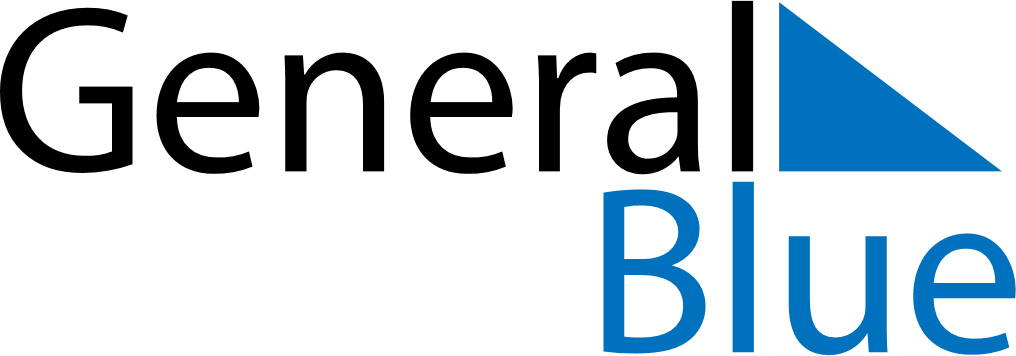 February 2024February 2024February 2024February 2024February 2024February 2024Hadrut, Khojavend, AzerbaijanHadrut, Khojavend, AzerbaijanHadrut, Khojavend, AzerbaijanHadrut, Khojavend, AzerbaijanHadrut, Khojavend, AzerbaijanHadrut, Khojavend, AzerbaijanSunday Monday Tuesday Wednesday Thursday Friday Saturday 1 2 3 Sunrise: 8:00 AM Sunset: 6:10 PM Daylight: 10 hours and 10 minutes. Sunrise: 7:59 AM Sunset: 6:11 PM Daylight: 10 hours and 12 minutes. Sunrise: 7:58 AM Sunset: 6:12 PM Daylight: 10 hours and 14 minutes. 4 5 6 7 8 9 10 Sunrise: 7:57 AM Sunset: 6:13 PM Daylight: 10 hours and 16 minutes. Sunrise: 7:56 AM Sunset: 6:15 PM Daylight: 10 hours and 18 minutes. Sunrise: 7:55 AM Sunset: 6:16 PM Daylight: 10 hours and 20 minutes. Sunrise: 7:54 AM Sunset: 6:17 PM Daylight: 10 hours and 23 minutes. Sunrise: 7:53 AM Sunset: 6:18 PM Daylight: 10 hours and 25 minutes. Sunrise: 7:52 AM Sunset: 6:19 PM Daylight: 10 hours and 27 minutes. Sunrise: 7:51 AM Sunset: 6:21 PM Daylight: 10 hours and 29 minutes. 11 12 13 14 15 16 17 Sunrise: 7:49 AM Sunset: 6:22 PM Daylight: 10 hours and 32 minutes. Sunrise: 7:48 AM Sunset: 6:23 PM Daylight: 10 hours and 34 minutes. Sunrise: 7:47 AM Sunset: 6:24 PM Daylight: 10 hours and 36 minutes. Sunrise: 7:46 AM Sunset: 6:25 PM Daylight: 10 hours and 39 minutes. Sunrise: 7:45 AM Sunset: 6:26 PM Daylight: 10 hours and 41 minutes. Sunrise: 7:43 AM Sunset: 6:28 PM Daylight: 10 hours and 44 minutes. Sunrise: 7:42 AM Sunset: 6:29 PM Daylight: 10 hours and 46 minutes. 18 19 20 21 22 23 24 Sunrise: 7:41 AM Sunset: 6:30 PM Daylight: 10 hours and 48 minutes. Sunrise: 7:40 AM Sunset: 6:31 PM Daylight: 10 hours and 51 minutes. Sunrise: 7:38 AM Sunset: 6:32 PM Daylight: 10 hours and 53 minutes. Sunrise: 7:37 AM Sunset: 6:33 PM Daylight: 10 hours and 56 minutes. Sunrise: 7:36 AM Sunset: 6:34 PM Daylight: 10 hours and 58 minutes. Sunrise: 7:34 AM Sunset: 6:35 PM Daylight: 11 hours and 1 minute. Sunrise: 7:33 AM Sunset: 6:37 PM Daylight: 11 hours and 3 minutes. 25 26 27 28 29 Sunrise: 7:31 AM Sunset: 6:38 PM Daylight: 11 hours and 6 minutes. Sunrise: 7:30 AM Sunset: 6:39 PM Daylight: 11 hours and 8 minutes. Sunrise: 7:29 AM Sunset: 6:40 PM Daylight: 11 hours and 11 minutes. Sunrise: 7:27 AM Sunset: 6:41 PM Daylight: 11 hours and 13 minutes. Sunrise: 7:26 AM Sunset: 6:42 PM Daylight: 11 hours and 16 minutes. 